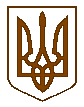 Баришівська  селищна  радаБаришівського  районуКиївської  областіVII скликанняР І Ш Е Н Н Я  26.02.2021                                                                                       № проектПро відмову у наданні дозволу на розроблення проекту землеустрою щодо відведення земельної ділянки  у  власністьдля будівництва та обслуговування житлового будинкугосподарських будівель і споруд Макогонову-Драчуку О.В.        Відповідно до вимог ст. 41 Конституції України, ст. ст.12, 40, 81, 116, 121, Земельного кодексу України та ст. 26 Закону України «Про місцеве самоврядування в Україні», розглянувши заяву Макогонова-Драчука Олега  Володимировича , жителя м.Київ, вул. Волхівська,5, кв.13,  про надання дозволу на розроблення проекту   землеустрою щодо відведення земельної ділянки у приватну власність для будівництва та обслуговування житлового будинку, господарських будівель і споруд в с.Паришків по пров. Заболотний, враховуючи пропозиції комісії з питань  регулювання земельних ресурсів та відносин, містобудування та архітектури, охорони довкілля та благоустрою населених пунктів,  селища рада                                                              в и р і ш и л а:                                                                                                                                                                      1. Відмовити Макогонову-Драчуку Олегу Володимировичу в наданні згоди на розроблення проекту землеустрою щодо відведення земельної ділянки площею 0,25 га у приватну власність для будівництва та обслуговування житлового будинку, господарських будівель і споруд  в с.Паришків по пров. Заболотний, на території Паришківського старостинського округу Баришівської селищної ради Броварського району Київської області, в зв’язку з тим, що зазначена земельна ділянка згідно генерального плану  відноситься  до санітарно охоронної  зони кладовища.        2.Оприлюднити рішення на офіційному веб-сайті Баришівської селищної ради.   3.Контроль за виконанням рішення покласти на постійну комісію з питань регулювання земельних ресурсів та відносин, містобудування та архітектури, охорони довкілля та благоустрою населених пунктів.      Селищний голова                                           Олександр ВАРЕНІЧЕНКО